鹿 児 島 大 学 大 学 院 共 同 獣 医 学 研 究 科学 生 募 集 要 項 所 定 用 紙【入試様式	１】	【Form   No．１】年	月入学YEARAND MONTH OF ENTRANCE鹿児島大学大学院共同獣医学研究科APPLICATION  FOR  ADMISSION  TO  JOINT  GRADUATE  SCHOOL  OF  VETERINARY MEDICINE， KAGOSHIMA  UNIVERSITY博 士 課 程 入 学 願 書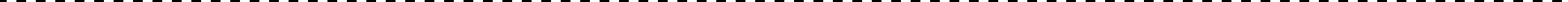 （記入時の注意事項）　１　＊印の欄は該当するものに○で囲むこと。	２　※印の欄は記入しないこと。＊Circle each applicable item.	※Do not fill this column.※　大学記入欄	受付 平成	年	月	日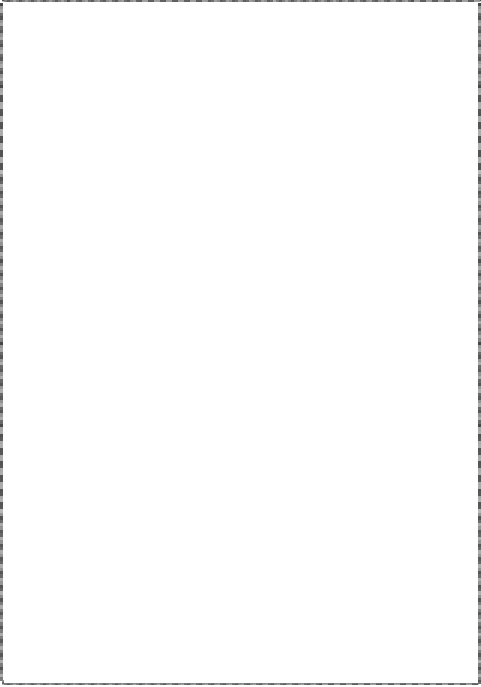 【入試様式	２】【Form  No．２】【入試様式	３】	履　　歴　　書【Form  No．３】	CURRICULUM VITAE【入試様式	４】【Form   No．４】卒業論文概要　UNDERGRADUATE　THESIS　SUMMARY修士論文概要　MASTERS　THESIS　SUMMARY研究経過報告書　RESEARCH　PROGRESS　REPORT( 注	意 )１．これは各報告書の表紙である。それぞれの報告書の最上部にこの表紙を使用すること。２．該当項目の□にマークを付けること。３．※印欄は記入しないこと。４．A４判の用紙（横書き）を使用し、和文の場合は2,000 字程度、英文の場合は1,200 語程度で記載すること。NoteUse this form as the cover sheet.Check  in  □  of  the  corresponding  title.※Do not fill this column.Use A4 size paper and summarize in about 2000 words in Japanese or about 1200 words in English.鹿児島大学大学院共同獣医学研究科JOINT GRADUATE SCHOOL OF VETERINARY MEDICINE,KAGOSHIMA  UNIVERSITY【入試様式	５】【Form   No．５】志 望 理 由 書 並 び に研	究	計	画	書PREFERRED REASON AND RESEARCH PLAN( 注 意 )１． これは志望理由書並びに研究計画書の表紙である。２．※印欄は記入しないこと。３． 内容は志望理由とともに、「どのような分野でどのような内容のことを研究しようとしているのか。」 も合わせて記載すること。４．A４判の用紙（横書き）を使用し、和文の場合は1,200 字程度、英文の場合は800 語程度で記載すること。NoteThis is the cover page for the paper giving the reason for your preference and research plan.※Do not fill this column.Describe and clarify the content of research for study.Using A4 size paper, writing horizontally, give a summary in about 1200 words in Japanese or about 800 words in English.鹿児島大学大学院共同獣医学研究科JOINT GRADUATE SCHOOL OF VETERINARY MEDICINE,KAGOSHIMA  UNIVERSITY【入試様式	６】【Form   No．６】受	験	承	諾	書LETTER OF PERMISSION FOR TAKING THE EXAMINATION鹿児島大学大学院共同獣医学研究科長	殿TO THE DEAN OF JOINT GRADUATE SCHOOL OF VETERINARY MEDICINE, KAGOSHIMA UNIVERSITY氏名(Name)	生年月日(Date of Birth)	上記の者が、	年度鹿児島大学大学院共同獣医学研究科博士課程獣医学専攻の入学試験を受験することを承諾します。I hereby permit	to take the entrance examination for the Doctoral（Name of Applicant）Course  of  Joint Graduate School of Veterinary Medicine, Kagoshima University.日付(Date)：	年/(Year)	月/(Month)	日/(Day)機関等名(Organization)		所在地(Place)		電話(Phone No.)		所属長又は代表者氏名	（公印）(Name of the office or company)	Signature出 願 書 類A P P L I C AT I O N  D O C U M E N T Sチェック様式所定用紙□1入学願書□2写真票・受験票□3履歴書□4（表紙）卒業論文・修士論文の概要、研究経過報告書の概要□5（表紙）志望理由書並びに研究計画書□6受験承諾書(※　官公庁、企業等に在職している者のみ。) CheckForm No.Predetermined  paper□1A p p l i c a t i o n  F o r m□2P h o t o g r a p h  a n d   E n t r a n c e  E x a m i n a t i o n  T i c k e t□3C u r r i c u l u m  Vi t a e□4（Cover）U n d e r g r a d u a t e  T h e s i s ,  M a s t e r s  T h e s i s , R e s e a r c h  P r o g r e s s  Rep o r t□5（Cover）P r e f e r r e d  R e a s o n  a n d  R e s e a r c h  P l a n□6L e t t e r  o f  P e r m i s s i o n  f o r  Ta k i n g  E x a m i n a t i o n(＊If the applicant is working for a public office or company, a letter of permission written by the head at the place of employment should be submitted.) ふりがな氏 名 (自署)Name(in print)Signature	 First   name	Middle    name	Family    nameSignature	 First   name	Middle    name	Family    nameSignature	 First   name	Middle    name	Family    nameSignature	 First   name	Middle    name	Family    nameSignature	 First   name	Middle    name	Family    nameSignature	 First   name	Middle    name	Family    nameSignature	 First   name	Middle    name	Family    name写 真 添 付出願３か月以内に 撮影したもの 上半身、脱帽正面 縦 4 ㎝×横 3 ㎝ Photograph taken within three months before application (full-frontalbust-and-hatless, 4cm×3cm)生年月日Date  of  Birth年(Year)	月(Month)	日(Day)	満	歳（Age）年(Year)	月(Month)	日(Day)	満	歳（Age）年(Year)	月(Month)	日(Day)	満	歳（Age）年(Year)	月(Month)	日(Day)	満	歳（Age）年(Year)	月(Month)	日(Day)	満	歳（Age）年(Year)	月(Month)	日(Day)	満	歳（Age）年(Year)	月(Month)	日(Day)	満	歳（Age）写 真 添 付出願３か月以内に 撮影したもの 上半身、脱帽正面 縦 4 ㎝×横 3 ㎝ Photograph taken within three months before application (full-frontalbust-and-hatless, 4cm×3cm)本籍Nationality都・道・府・県都・道・府・県都・道・府・県都・道・府・県都・道・府・県＊性別＊Sex＊性別＊Sex男・女M	F現住所Present  Address〒Tel（	－	－	）〒Tel（	－	－	）〒Tel（	－	－	）〒Tel（	－	－	）〒Tel（	－	－	）〒Tel（	－	－	）〒Tel（	－	－	）〒Tel（	－	－	）合格通知等の連絡先Mailing  Address〒Tel（	－	－	）〒Tel（	－	－	）〒Tel（	－	－	）〒Tel（	－	－	）〒Tel（	－	－	）〒Tel（	－	－	）〒Tel（	－	－	）〒Tel（	－	－	）＊留学生Foreign Student国費留学生	・	外国政府派遣留学生	・	私費留学生国費留学生	・	外国政府派遣留学生	・	私費留学生国費留学生	・	外国政府派遣留学生	・	私費留学生国費留学生	・	外国政府派遣留学生	・	私費留学生＊渡日前特別選抜＊Admission  of  foreign  students  based  on  their  application  documents希望する　　・　　希望しないYes	No＊渡日前特別選抜＊Admission  of  foreign  students  based  on  their  application  documents希望する　　・　　希望しないYes	No＊渡日前特別選抜＊Admission  of  foreign  students  based  on  their  application  documents希望する　　・　　希望しないYes	No＊渡日前特別選抜＊Admission  of  foreign  students  based  on  their  application  documents希望する　　・　　希望しないYes	No＊留学生Foreign StudentJapanese government   scholarship  studentThe  student  who  is  sponsored by  the  government   of  your  countryThe  student  who  is  sponsored by  the  government   of  your  countryStudent studying abroad at its own expense＊渡日前特別選抜＊Admission  of  foreign  students  based  on  their  application  documents希望する　　・　　希望しないYes	No＊渡日前特別選抜＊Admission  of  foreign  students  based  on  their  application  documents希望する　　・　　希望しないYes	No＊渡日前特別選抜＊Admission  of  foreign  students  based  on  their  application  documents希望する　　・　　希望しないYes	No＊渡日前特別選抜＊Admission  of  foreign  students  based  on  their  application  documents希望する　　・　　希望しないYes	No出身大学Alma   Mater学部(Undergraduate level)大学(University) 学部(Faculty) 学科(Department)学部(Undergraduate level)大学(University) 学部(Faculty) 学科(Department)学部(Undergraduate level)大学(University) 学部(Faculty) 学科(Department)学部(Undergraduate level)大学(University) 学部(Faculty) 学科(Department)卒業年月(Date   of   graduation)年(Year)	月(Month)＊卒業	・	＊卒業見込Graduated 	Expected卒業年月(Date   of   graduation)年(Year)	月(Month)＊卒業	・	＊卒業見込Graduated 	Expected卒業年月(Date   of   graduation)年(Year)	月(Month)＊卒業	・	＊卒業見込Graduated 	Expected卒業年月(Date   of   graduation)年(Year)	月(Month)＊卒業	・	＊卒業見込Graduated 	Expected出身大学Alma   Mater大学院(Graduate level)大学大学院(Graduate school)研究科(Division)専攻(Major)大学院(Graduate level)大学大学院(Graduate school)研究科(Division)専攻(Major)大学院(Graduate level)大学大学院(Graduate school)研究科(Division)専攻(Major)大学院(Graduate level)大学大学院(Graduate school)研究科(Division)専攻(Major)学位（修士）取得年月(Date   of   receiving  Master   degree)年(Year)	月(Month)＊取得	・	＊取得見込Obtained	Expected学位（修士）取得年月(Date   of   receiving  Master   degree)年(Year)	月(Month)＊取得	・	＊取得見込Obtained	Expected学位（修士）取得年月(Date   of   receiving  Master   degree)年(Year)	月(Month)＊取得	・	＊取得見込Obtained	Expected学位（修士）取得年月(Date   of   receiving  Master   degree)年(Year)	月(Month)＊取得	・	＊取得見込Obtained	Expected卒業論文又は修士論文等題目 Title of Graduation or Master’s Thesis（指導教員氏名 Name   of   Professor	）（指導教員氏名 Name   of   Professor	）（指導教員氏名 Name   of   Professor	）（指導教員氏名 Name   of   Professor	）（指導教員氏名 Name   of   Professor	）（指導教員氏名 Name   of   Professor	）（指導教員氏名 Name   of   Professor	）（指導教員氏名 Name   of   Professor	）＊志望コースPreferred Course獣医科学	・	獣医専修	コースVeterinary  science　　Veterinary  specialization   Course獣医科学	・	獣医専修	コースVeterinary  science　　Veterinary  specialization   Course希望する主指導教員氏名Preferred Main Supervisor希望する主指導教員氏名Preferred Main Supervisor希望する主指導教員氏名Preferred Main Supervisor希望する主指導教員氏名Preferred Main Supervisor検定料写真履歴書卒業証明書又は修士修了証明書成績証明書論文の概要等研究計画書受験承諾書外国人登録済証明書推薦状ふり   がな氏 名 (自署)Name(in print)Signature	 First   name	Middle    name	Family    nameSignature	 First   name	Middle    name	Family    nameSignature	 First   name	Middle    name	Family    nameSignature	 First   name	Middle    name	Family    nameSignature	 First   name	Middle    name	Family    nameSignature	 First   name	Middle    name	Family    nameSignature	 First   name	Middle    name	Family    name学	歴Education background日本で教育を受けた 者は高等学校卒業か ら記入してくださ い。正規の修学年数 の記入は必要ありま せん。※　外国で教育を受けたことのある者は小学校入学から記入して下さい。正規の修学年数を記入して下さい。※　If you have been educated outside Japan, begin with your elementary school. Please fill in period of schooling.学	校	名Name of School学	校	名Name of School学	校	名Name of School入学及び卒業年月Year and Month of Entrance and Completion（年/月,Year/Month）入学及び卒業年月Year and Month of Entrance and Completion（年/月,Year/Month）入学及び卒業年月Year and Month of Entrance and Completion（年/月,Year/Month）正規の修学年数Officially  required number of year of schooling学	歴Education background日本で教育を受けた 者は高等学校卒業か ら記入してくださ い。正規の修学年数 の記入は必要ありま せん。※　外国で教育を受けたことのある者は小学校入学から記入して下さい。正規の修学年数を記入して下さい。※　If you have been educated outside Japan, begin with your elementary school. Please fill in period of schooling.入　学From 入　学From /年Years学	歴Education background日本で教育を受けた 者は高等学校卒業か ら記入してくださ い。正規の修学年数 の記入は必要ありま せん。※　外国で教育を受けたことのある者は小学校入学から記入して下さい。正規の修学年数を記入して下さい。※　If you have been educated outside Japan, begin with your elementary school. Please fill in period of schooling.卒　業To 卒　業To /年Years学	歴Education background日本で教育を受けた 者は高等学校卒業か ら記入してくださ い。正規の修学年数 の記入は必要ありま せん。※　外国で教育を受けたことのある者は小学校入学から記入して下さい。正規の修学年数を記入して下さい。※　If you have been educated outside Japan, begin with your elementary school. Please fill in period of schooling.入　学From 入　学From /年Years学	歴Education background日本で教育を受けた 者は高等学校卒業か ら記入してくださ い。正規の修学年数 の記入は必要ありま せん。※　外国で教育を受けたことのある者は小学校入学から記入して下さい。正規の修学年数を記入して下さい。※　If you have been educated outside Japan, begin with your elementary school. Please fill in period of schooling.卒　業To 卒　業To /年Years学	歴Education background日本で教育を受けた 者は高等学校卒業か ら記入してくださ い。正規の修学年数 の記入は必要ありま せん。※　外国で教育を受けたことのある者は小学校入学から記入して下さい。正規の修学年数を記入して下さい。※　If you have been educated outside Japan, begin with your elementary school. Please fill in period of schooling.入　学From 入　学From /年Years学	歴Education background日本で教育を受けた 者は高等学校卒業か ら記入してくださ い。正規の修学年数 の記入は必要ありま せん。※　外国で教育を受けたことのある者は小学校入学から記入して下さい。正規の修学年数を記入して下さい。※　If you have been educated outside Japan, begin with your elementary school. Please fill in period of schooling.卒　業To 卒　業To /年Years学	歴Education background日本で教育を受けた 者は高等学校卒業か ら記入してくださ い。正規の修学年数 の記入は必要ありま せん。※　外国で教育を受けたことのある者は小学校入学から記入して下さい。正規の修学年数を記入して下さい。※　If you have been educated outside Japan, begin with your elementary school. Please fill in period of schooling.入　学From 入　学From /年Years学	歴Education background日本で教育を受けた 者は高等学校卒業か ら記入してくださ い。正規の修学年数 の記入は必要ありま せん。※　外国で教育を受けたことのある者は小学校入学から記入して下さい。正規の修学年数を記入して下さい。※　If you have been educated outside Japan, begin with your elementary school. Please fill in period of schooling.卒　業（見込）To 卒　業（見込）To /年Years学	歴Education background日本で教育を受けた 者は高等学校卒業か ら記入してくださ い。正規の修学年数 の記入は必要ありま せん。※　外国で教育を受けたことのある者は小学校入学から記入して下さい。正規の修学年数を記入して下さい。※　If you have been educated outside Japan, begin with your elementary school. Please fill in period of schooling.入　学From 入　学From /年Years学	歴Education background日本で教育を受けた 者は高等学校卒業か ら記入してくださ い。正規の修学年数 の記入は必要ありま せん。※　外国で教育を受けたことのある者は小学校入学から記入して下さい。正規の修学年数を記入して下さい。※　If you have been educated outside Japan, begin with your elementary school. Please fill in period of schooling.卒　業（見込）To 卒　業（見込）To /年Years学	歴Education background日本で教育を受けた 者は高等学校卒業か ら記入してくださ い。正規の修学年数 の記入は必要ありま せん。※　外国で教育を受けたことのある者は小学校入学から記入して下さい。正規の修学年数を記入して下さい。※　If you have been educated outside Japan, begin with your elementary school. Please fill in period of schooling.入　学From 入　学From /年Years学	歴Education background日本で教育を受けた 者は高等学校卒業か ら記入してくださ い。正規の修学年数 の記入は必要ありま せん。※　外国で教育を受けたことのある者は小学校入学から記入して下さい。正規の修学年数を記入して下さい。※　If you have been educated outside Japan, begin with your elementary school. Please fill in period of schooling.卒　業（見込）To 卒　業（見込）To /年Years学	歴Education background日本で教育を受けた 者は高等学校卒業か ら記入してくださ い。正規の修学年数 の記入は必要ありま せん。※　外国で教育を受けたことのある者は小学校入学から記入して下さい。正規の修学年数を記入して下さい。※　If you have been educated outside Japan, begin with your elementary school. Please fill in period of schooling.通算在学年数Total  years  of  schooling  mentioned  above通算在学年数Total  years  of  schooling  mentioned  above通算在学年数Total  years  of  schooling  mentioned  above年Years年Years年Years年Years職	歴Employment History勤務先名Name of company or employer勤務期間Period of employment勤務期間Period of employment勤務期間Period of employment職務内容Description  of  responsibilities   preferably  regarding  research  and  development  activities職務内容Description  of  responsibilities   preferably  regarding  research  and  development  activities職務内容Description  of  responsibilities   preferably  regarding  research  and  development  activities職	歴Employment HistoryFrom//職	歴Employment HistoryTo//職	歴Employment HistoryFrom//職	歴Employment HistoryTo//資格・賞罰等Licenses, Awards and/or Penalty事　項Licenses / Awards / Penalty年/月Year  /  Month年/月Year  /  Month年/月Year  /  Month内　容Description内　容Description内　容Description資格・賞罰等Licenses, Awards and/or Penalty///資格・賞罰等Licenses, Awards and/or Penalty///上記のとおり相違ありません。I hereby certify the above statement to be true and correct in every detail.日付(Date)	年(Year)	月(Month)	日(Day) 氏名(本人が自署)Signature上記のとおり相違ありません。I hereby certify the above statement to be true and correct in every detail.日付(Date)	年(Year)	月(Month)	日(Day) 氏名(本人が自署)Signature上記のとおり相違ありません。I hereby certify the above statement to be true and correct in every detail.日付(Date)	年(Year)	月(Month)	日(Day) 氏名(本人が自署)Signature上記のとおり相違ありません。I hereby certify the above statement to be true and correct in every detail.日付(Date)	年(Year)	月(Month)	日(Day) 氏名(本人が自署)Signature上記のとおり相違ありません。I hereby certify the above statement to be true and correct in every detail.日付(Date)	年(Year)	月(Month)	日(Day) 氏名(本人が自署)Signature上記のとおり相違ありません。I hereby certify the above statement to be true and correct in every detail.日付(Date)	年(Year)	月(Month)	日(Day) 氏名(本人が自署)Signature上記のとおり相違ありません。I hereby certify the above statement to be true and correct in every detail.日付(Date)	年(Year)	月(Month)	日(Day) 氏名(本人が自署)Signature上記のとおり相違ありません。I hereby certify the above statement to be true and correct in every detail.日付(Date)	年(Year)	月(Month)	日(Day) 氏名(本人が自署)Signature受験番号Examinee No.※氏名Name (in print)志望コース名Preferred Course獣医科学	・	獣医専修	コースVeterinary   science	Veterinary   specialization	Course受験番号Examinee No.※氏名Name (in print)志望コース名Preferred Course獣医科学	・	獣医専修	コースVeterinary   science	Veterinary   specialization	Course希望する主指導 教	員	氏	名 Preferred Main Supervisor